ТЕРРИТОРИАЛЬНОЕ ОБЩЕСТВЕННОЕ САМОУПРАВЛЕНИЕ –ДАВАЙТЕ ДУМАТЬ О БУДУЩЕМ!Более 12 лет назад в Российском законодательстве появилось положение, предоставляющее гражданам самостоятельно принимать участие в управлении при решении вопросов местного значения.Статья 27 Федерального закона от 6 октября 2003 г. N 131-ФЗ «Об общих принципах организации местного самоуправления в Российской Федерации» определяет, что под территориальным общественным самоуправлением понимается самоорганизация граждан по месту их жительства на части территории муниципального образования (территориях населённых пунктов, не являющихся муниципальными образованиями),микрорайонов, кварталов, улиц, домов, дворов и других территориях для самостоятельного и под свою ответственность осуществления собственных инициатив в вопросах местного значения непосредственно населением или через создаваемые ими  органы территориального общественного самоуправления.Основной задачей территориального общественного самоуправления является обустройство и благоустройство места проживания, создание инфраструктуры. Для этой цели ТОС вправе создавать объекты коммунально-бытового и социально-культурного назначения. ТОС разрабатывает проекты планов и программы развития соответствующей территории. Законодатель определяет довольно обширный перечень полномочий ТОС куда входит и контроль за качеством уборки территории, и организация работы по благоустройству и озеленению территории, созданию детских площадок, мест отдыха, физкультурно-оздоровительных комплексов, а также учреждать коммерческие и некоммерческие организации для осуществления деятельности в интересах жителей территории общественного самоуправления.Как финансируется? Вся деятельность ТОС финансируется в основном за счёт личных средств жителей территории, однако законодатель определяет, что ТОС может получать и бюджетные средства, а также определяется довольно широкий спектр возможностей получения грандов и целевого финансирования.Как создать самоуправление? Территориальное общественное самоуправление считается учрежденным с момента регистрации устава территориального общественного самоуправления уполномоченным органом местного самоуправления соответствующего поселения. Порядок регистрации устава территориального общественного самоуправления определяется уставом муниципального образования и (или) нормативными правовыми актами представительного органа муниципального образования.Территориальное общественное самоуправление в соответствии с его уставом может являться юридическим лицом и подлежит государственной регистрации в организационно-правовой форме некоммерческой организации.Собрание граждан по вопросам организации и осуществления территориального общественного самоуправления считается правомочным, если в нем принимают участие не менее 1/3 жителей соответствующей территории, достигших шестнадцатилетнего возраста.Конференция граждан по вопросам организации и осуществления территориального общественного самоуправления считается правомочной, если в ней принимают участие не менее 2/3 избранных на собраниях граждан делегатов, представляющих не менее одной трети жителей соответствующей территории, достигших шестнадцатилетнего возраста.Анализируя деятельность уже существующих ТОС можно отметить, что успех деятельности зависит от активности и сплочённости жителей территории. Правительство России и Губернатор автономного округа поддерживают развитие ТОС. Президент России выступает за развитие данного движения.В нашем районе есть всё необходимое для создания ТОС. Остаётся только выяснить, готовы ли жители активно принимать участие в создании, а главное в деятельности самоуправления.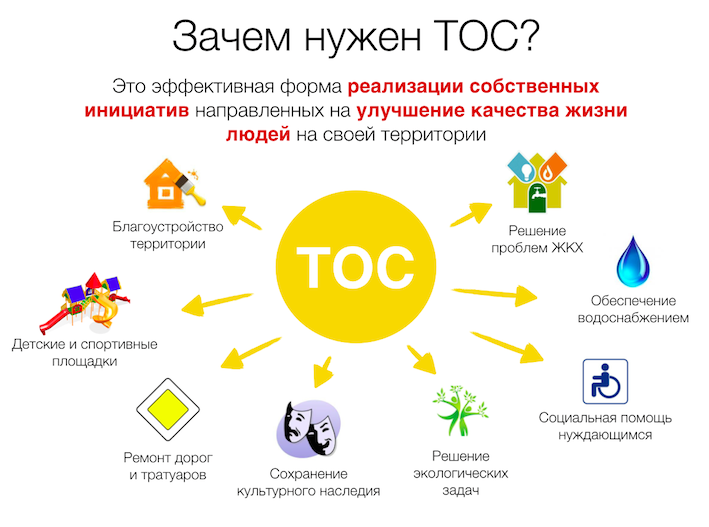 